Ayuntamiento de Fuentecantos (Soria)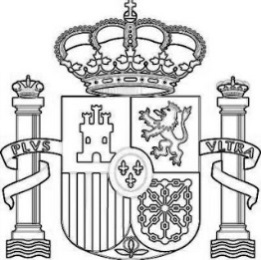 BandoSe ruega depositen las basuras en el interior del contenedor, intentado verter contenido orgánico y desplazar al punto limpio más cercano (Garray) otros materiales de gran volumen o de otro material como plásticos o maderas.Para los restos de poda existe un contenedor de “transportes palomar” anexo al campo de futbol, que para mejora de su recogida es recomendable verter residuos cortados si son de gran tamaño.En Fuentecantos a 24 de Junio de 2019El Alcalde.Fdo.: Juan Carlos García Hernández